ESERCITAZIONE di conteggio dei Function Point (Soluzione Prima parte)Analisi dei dati: realizzare il modello ER e lo schema rappresentativo della struttura dati normalizzata.   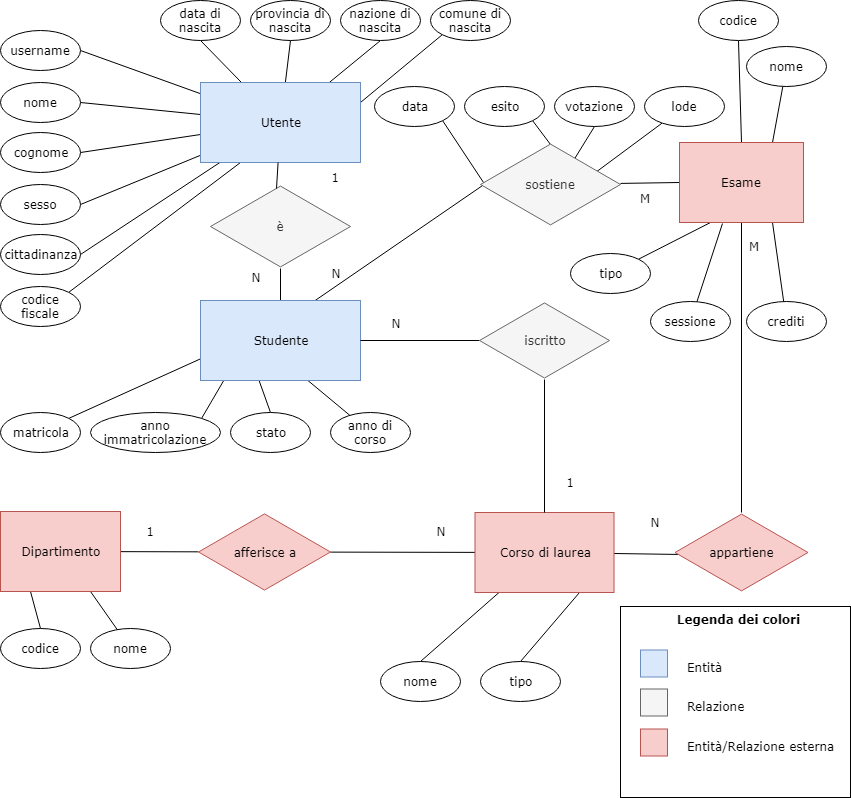 
Figura 1- Diagramma ER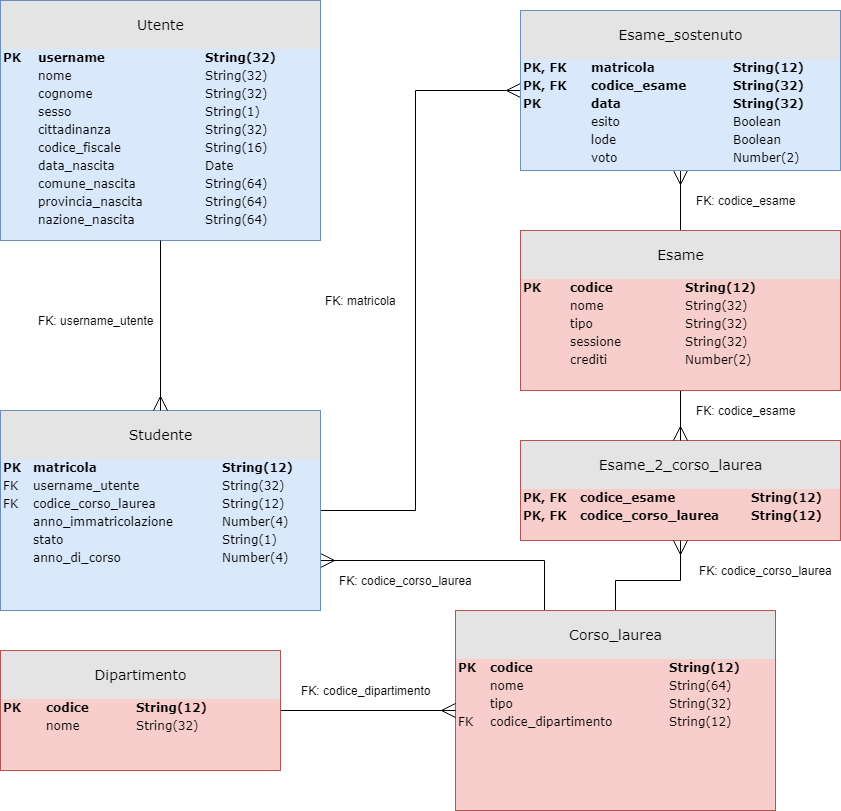 
Figura 2 - Diagramma fisicoB) Identificazione degli elementiB1) Individuare ILF, EIFB2) Individuare EI, EQ, EOCalcolo degli FP: calcolare gli UFPDeterminazione del fattore di aggiustamento: calcolatore TD, VAF e AFPTipoDescrizioneRETDETComplessità(da tabella ILF/EIF)UFP(da tabella calcolo UFP)ILFUtente110bassa7ILFStudente14bassa7ILFEsame sostenuto14bassa7EIFEsame15bassa5EIFEsame_2_corso_laurea10--EIFCorso di laurea13bassa5EIFDipartimento12bassa5TipoDescrizioneFTRDETElementiComplessità(da tabelle EI, EO/EQ)UFP(da tabella calcolo UFP)EIAggiunta nuova anagrafica (completa)4Utente, Studente, Corso_laurea, Dipartimento2010 (ins) Utente4 (ins) Studente2 lettura FTR corso_laurea e dipartimento1 generazione username1 generazione matricola1 Controllo esistenza utente1 Conferma operazioneALTA6EIModifica (studente)4Utente, Studente, Corso_laurea, Dipartimento159 Utente (no username)3 Studente (no matricola)2 lettura FTR corso_laurea e dipartimento1 Conferma operazioneALTA6EICancellazione (studente)2Studente,Esame_sostenuto159 Utente (no username)3 Esame_sostenuto2 lettura FTR esame_sostenuto, utente1 Conferma operazioneMEDIA4EIInserimento esame sostenuto7Utente,Studente,Esame_sostenutoEsame,Esame_2_corso_laurea,Corso_laurea,Dipartimento156 (ins) Esame sostenuto6 lettura FTR utente, studente, esame_sostenuto, esame, esame_2_corso_laurea, corso_laurea, dipartimento1 1 controllo data1 controllo corso laurea (studente ed esame)1 Conferma operazione ALTA6EOVisualizzazione stato e calcolo media7Utente,Studente,Esame_sostenutoEsame,Esame_2_corso_laurea,Corso_laurea,Dipartimento2910 utente4 studente4 esame_sostenuto5 esame0 esame_2_corso_laurea3 corso_laurea2 dipartimento1 calcolo media voti ALTA7EQVisualizzazione stato studente7Utente,Studente,Esame_sostenutoEsame,Esame_2_corso_laurea,Corso_laurea,Dipartimento2810 utente4 studente4 esame_sostenuto5 esame0 esame_2_corso_laurea3 corso_laurea2 dipartimentoALTA7EOStampa stato e calcolo media7Utente,Studente,Esame_sostenutoEsame,Esame_2_corso_laurea,Corso_laurea,Dipartimento2910 utente4 studente4 esame_sostenuto5 esame0 esame_2_corso_laurea3 corso_laurea2 dipartimento1 calcolo media voti1 stampa
ALTA7EQStampa stato studente7Utente,Studente,Esame_sostenutoEsame,Esame_2_corso_laurea,Corso_laurea,Dipartimento2910 utente4 studente4 esame_sostenuto5 esame0 esame_2_corso_laurea3 corso_laurea2 dipartimento1 stampaALTA7UFP BASE DATI36UFP FUNZIONI50Tabella fattoriId FattoreFattoreValore1comunicazione dati12distribuzione dell’elaborazione23prestazioni34utilizzo estensivo della configurazione25frequenza delle transazioni46inserimento dati interattivo37efficienza per l’utente finale48aggiornamento interattivo39complessità elaborativa110riusabilità511facilità d’installazione412facilità di gestione operativa413molteplicità di siti214facilità di modifica5TOTALE TDI43UFP BASE DATI36UFP FUNZIONI50TOTALE UFP86CALCOLO LIVELLO COMPLESSITA' (VAF)
(TDI/100) + 0.651.08CALCOLO AFP
VAF + Totale UFP92.88